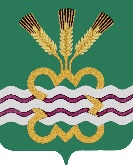 ГЛАВА МУНИЦИПАЛЬНОГО ОБРАЗОВАНИЯ«КАМЕНСКИЙ ГОРОДСКОЙ ОКРУГ»ПОСТАНОВЛЕНИЕ25.11.2021					                                                               № 1992п. МартюшО внесении изменений в состав административной комиссии МО «Каменский городской округ», утвержденный постановлением Главы МО «Каменский городской округ»                   от 26.10.2011 года № 1397 «Об утверждении Положения об Административной комиссии Каменского городского округа»                 (в редакции от 20.01.2012 года № 78, от 27.12.2012 №2901,  от 11.02.2013 года № 361,от 14.08.2015 № 2157, от 07.11.2016 года            № 1836, от 01.09.2017 года № 1169, от 11.12.2017 года № 1746, от 21.08.2018 года № 1232, от 13.12.2018 года № 2042, от 26.06.2019 года № 1224, от 08.07.2019 года №1282, от 31.07.2019 года №1455, от 22.11.2019 года № 2191, от 10.01.2020 года № 261,                             от 24.05.2021 № 806, от 12.10.2021 № 1726)В связи с кадровыми изменениями, руководствуясь Уставом МО «Каменский городской округ», ПОСТАНОВЛЯЮ:1. Внести изменения в состав административной комиссии МО «Каменский городской округ», утвержденный постановлением Главы МО «Каменский городской округ» от 26.10.2011 года № 1397 «Об утверждении Положения об Административной комиссии Каменского городского округа»              (в редакции от 20.01.2012 года № 78, от 27.12.2012 года № 2901, от 11.02.2013 года № 361, от 11.03.2013 года № 521, от 19.03.2013 года № 596, от 08.04.2013 года № 795, от 28.05.2014 года № 1352, от 14.08.2015 года № 2157, от 07.11.2016 года № 1836, от 01.09.2017 года № 1169, от 11.12.2017 года № 1746, от 21.08.2018 года № 1232, от 13.12.2018 года № 2042, от 26.06.2019 года                 № 1224, от 08.07.2019 г. № 1282, от 31.07.2019 года № 1455, от 22.11.2019 года № 2191, от 10.01.2020 года № 261, от 24.05.2021 № 806, от 12.10.2021 № 1726), изложив его в новой редакции (прилагается).2. 	 Настоящее постановление вступает в силу со дня его подписания.3. Настоящее постановление разместить на официальном сайте муниципального образования «Каменский городской округ».4. Контроль за выполнением настоящего постановления возложить на заместителя Главы Администрации по вопросам организации управления и социальной политике Е.Г. Балакину.И.о. Главы городского округа				                   А.Ю. КошкаровУтвержденпостановлением Главы Каменского городского округа 25.11.2021 № 1992«О внесении изменений в состав административной комиссии МО «Каменский городской округ», утвержденный постановлением Главы МО «Каменский городской округ» от 26.10.2011 года № 1397 «Об утверждении Положения об Административной комиссии Каменского городского округа» (в редакции от 20.01.2012 года № 78, от 27.12.2012 года                 № 2901, от 11.02.2013 года № 361,                         от 11.03.2013 года № 521, от 19.03.2013 года № 596, от 08.04.2013 года № 795,                           от 28.05.2014 года № 1352, от 14.08.2015 года № 2157, от 07.11.2016 года № 1836,                от 01.09.2017 года № 1169, от 11.12.2017 года № 1746, от 21.08.2018 года № 1232,               от 13.12.2018 года № 2042, от 26.06.2019 года № 1224, от 08.07.2019 г. №1282,                    от 31.07.2019 года №1455, от 22.11.2019 года № 2191, от 10.01.2020 года № 261,                        от 24.05.2021 №806, от 12.10.2021 № 1726)СОСТАВАДМИНИСТРАТИВНОЙ КОМИССИИ МО «КАМЕНСКИЙ ГОРОДСКОЙ ОКРУГ»Балакина Елена Геннадьевна- заместитель Главы Администрации по вопросам организации управления и социальной политике; председатель комиссии;Баранов Андрей Павлович- заместитель Главы Администрации по вопросам ЖКХ, строительства, энергетике и связи; заместитель председателя комиссии;БовтИлья Сергеевич  - Специалист 1 категории, ответственный секретарь комиссии.Члены комиссии:Кошкаров Алексей ЮрьевичЛисицина Галина Тимофеевна Мальцева Ольга ВладимировнаНазарова Ольга ЛеонидовнаПершин Михаил СергеевичСуворова Ольга Степановна- заместитель Главы Администрации по экономике и финансам; - Председатель Думы Каменского городского округа (по согласованию);- главный специалист отдела по правовой и кадровой работе Администрации;- ведущий специалист Комитета по архитектуре и градостроительству Администрации;- Врио начальника полиции ОП № 22 МО МВД «Каменск-Уральский» (по согласованию);- ведущий специалист Администрации.